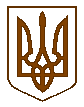 УКРАЇНАБілокриницька   сільська   радаРівненського   району    Рівненської    областіВ И К О Н А В Ч И Й       К О М І Т Е Т   ПРОЕКТ    РІШЕННЯ від  01 вересня  2017  року                                                 Про присвоєння поштовоїадреси на земельну ділянку	Розглянувши  заяву  гр. Козачок Галини Віталіївни  про присвоєння  поштової адреси на земельну ділянку в с. Антопіль, Рівненського району Рівненської області, керуючись п.п. 10 п.б ст. 30 Закону України «Про місцеве самоврядування в Україні», виконавчий комітет Білокриницької сільської радиВ И Р І Ш И В :Присвоїти поштову адресу на земельну ділянку з кадастровим номером 5624680700:03:011:0046 гр. Козачок Г.В.: с. Антопіль,  вул. Козацька, 12а.  Сільський голова                                                                                    Т. Гончарук